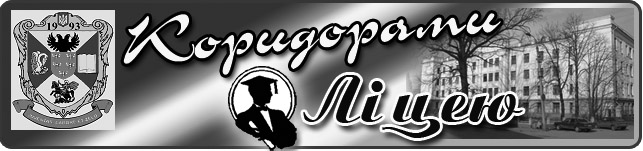 Випуск  № 5(82) січень 2014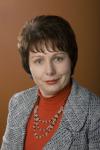 ВІТАЄМОКолектив Ніжинського обласного педагогічного ліцею щиро вітає свого керманича, Тетяну Михайлівну Шевчук з Почесною нагородою Управління освіти і науки Чернігівської обласної державної адміністрації – дипломом лауреата ІІ туру Всеукраїнського конкурсу «Учитель року – 2014» у номінації «Директор року».Бажаємо нових досягнень, професійного натхнення, міцного здоров’я і щастя!ДЕНЬ СОБОРНОСТІ УКРАЇНИ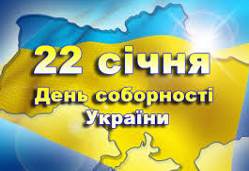 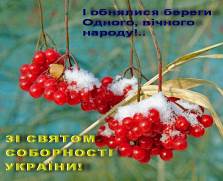 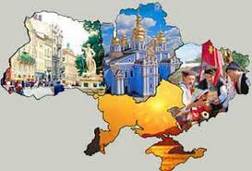 День Соборності України – свято, що відзначається щороку в день проголошення Акту возз’єднання Української Народної Республіки та Західно-Української Народної Республіки, що відбулося 22 січня 1919 року на Софійській площі в Києві. Йому передувало підписання (22 січня 1918 р.) Четвертого універсалу Центральної Ради, яким Українську Народну Республіку проголошено суверенною і незалежною державою. Західно-Українську Народну Республіку було проголошено в листопаді 1918 року. Процес об’єднання України завершився 22 січня 1919 року.ОБЕРЕЖНО – ВОГОНЬВажко уявити собі життя людини без вогню. Він допомагає приготувати їжу, зігрітися, коли холодно. Вогонь – друг і ворог людини. Від нас залежить, яким він буде: добрим чи злим. Коли з вогнем поводитись не обережно, може статися пожежа. Пожежа – неконтрольоване горіння поза спеціальним вогнищем, яке призводить до матеріальної шкоди. Причинами виникнення пожеж є недбала поведінка людей з вогнем, порушення правил пожежної безпеки, природні явища (блискавка, посуха). Відомо, що 90% пожеж виникає з вини людини. Необережне поводження із вогнем призводить до небажаних наслідків, які часто закінчуються трагічно. Через пожежі завдано багато шкоди людству і чимало людей загинуло через них. Потрапляючи в такі критичні ситуації, під дією паніки більшість людей не в змозі врятувати своє життя, а отже дуже важливим є проведення комплексних навчань і вироблення рекомендацій як поводити себе у відповідних ситуаціях.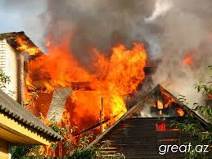 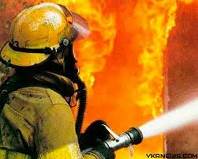 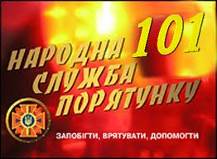 Пам’ятайте, що при виникненні пожежі: необхідно повідомити про це за телефоном «101» (назвати адресу об’єкта, вказати кількість поверхів будівлі, місце виникнення пожежі, наявність людей, а також повідомити своє прізвище);негайно вивести із квартири чи будинку дітей та людей похилого віку, попередити сусідів, а також вимкнути електроенергію;не відчиняйте вікна та двері щоб уникнути притоку кисню до осередку пожежі;намагайтесь загасити пожежу ще до прибуття пожежно-рятувальних підрозділів підручними засобами.якщо ліквідувати загорання своїми силами не вдалося – негайно покиньте будівлю.при неможливості евакуюватися з квартири, вийдіть на балкон і щільно прикрийте за собою двері та покличте на допомогу.При наданні допомоги при опіках треба:перш за все, припинити дію високої температури на організм людини (загасіть одяг чи полум’я; охолодіть поверхню тіла водою t° = 20-25 °С протягом 10 хв.; зніміть з рук металеві прикраси);на місце опіку накладіть стерильну пов’язку;дайте ураженому багато пити (при опіках організм людини втрачає багато води);викличте швидку допомогу (тел. 103). До її приїзду можна дати хворому анальгін, щоб зменшити біль, та діазолін, щоб зменшити інтоксикацію;негайно доставте людини з опіками до лікарні. При транспортуванні покладіть хворого на брезент або ковдру на той бік, який не уражений опіками, щоб зменшити біль. Не дозволяйте людині рухати ураженими кінцівками, зафіксуйте їх.Пам’ятайте, що Ваше життя та життя оточуючих найдорожче понад усе!ПРОБИ ПЕРА«Кохання – щастя чи в’язниця, Бог від якої заховав ключі…»Що таке кохання? Це запитання споконвіку хвилює людей: про любов складають пісні, вірші, а зараз навіть проводять наукові дослідження. Кажуть, без любові життя нічого не варте. Та ніхто не може визначити, що то за життя, що захоплює нас, робить щасливими, руйнує долі, коли вмирає. Кохання має владу над нами,  тому так пише Л.Костенко у своїй поезії:Моя любове! Я перед тобою.Бери мене в свої блаженні сни.Лиш не зроби слухняною рабою,Не ошукай і крил не обітни.Як на мене, любов – це таємниця, непідвладна часу. Посіяна колись зернина кохання обов’язково проросте у серці. Так, через скільки років, пройшовши безліч випробувань на міцність, любов Массіно до Мані не згасла. Як він не намагався обдурити самого себе, як не обурювався, але все ж почуття огорнуло душу, стиснуло серце, і сповнене надії «прости!» пролунало з його вуст.Ледь вирвавшись із виру життя, що колись засмоктав легковажну Маню, жінка зрозуміла – справжнє кохання – це надійний і люблячий чоловік поряд, тепло домашнього вогнища… Усі ті пригоди, яких вона жадала, заради яких покинула колись батька і того вірного, щирого, чистого душею Хому, не варті ані хвилини щасливого сімейного життя. Люди кохають по-різному: хтось палко і пристрасно, а хтось ніжно, всією душею. По-різному любилися й Маня та Массіно: він її тихо, природно, боячись наврочити, а вона сприймала це як швидкоплинну забаву. Проте роки взяли своє.Б.Шоу стверджував: «Кохання – це стан душі, коли ти перебуваєш у невагомості, а серце б’ється в унісон із серцем іншої людини». Я гадаю, що з цим згодяться всі, хто хоч коли-небудь любив.                                                                 Катерина Солодовник, учениця І курсу класу іноземної філологіїЛЮДИНА МІСЯЦЯ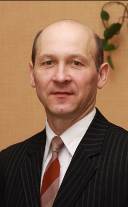 Володимир Віталійович Боровик – учитель  фізичного виховання  – Розкажіть про свою професійну діяльність.– У 1985 я закінчив Чернігівський педагогічний інститут, працював у школі с. Горбачі Бобровицького району, потім пішов до армії, а з 1987 року працюю на кафедрі фізичного виховання у Ніжинському університеті.– Звідки ви родом?– Я з с. Лосинівка Ніжинського району.– Кого Вам більше подобається навчати, студентів чи ліцеїстів?– Ліцей-це більше діти, свій позитив, вони більш рухливі та безпосередні. А студенти більш спокійні, та цілеспрямовані, у кожного свої переваги.– Який, на вашу думку, найспортивніший клас у ліцеї?– Найспортивніші хлопці  – юнаки І курсу фізико-математичного,   дівчата – ІІ курс цього ж профілю.– Які цікаві випадки у вас пов’язані саме з ліцеєм?– На свято масляної у м. Ніжині, традиційно проводяться спортивні змагання з лижних перегонів і декілька років тому, під час змагань, сніг почав розтанув. Дітям довелось «шльопати» по воді тими лижами.– Чому ви вирішили присвятити своє життя саме спорту?– Коли я навчався у 7 класі, мені до рук потрапив журнал «Фізкультура і спорт», там була сторінка «здоровий спосіб життя», де публікувалися різні методики оздоровлення, різні системи. Мені це сподобалося і я захопився. Потім почав систематично займатися спортом, і живу цим до сьогоднішнього дня. – Який вид спорту є Вашим улюбленим?– За спеціалізацією я - біатлоніст, також займався п’ятиборством, туди входить метання гранати, плавання, крос, стрибки у довжину. Зараз у ветеранських видах спорту займаюсь футболом, баскетболом, волейболом. Також веду оздоровчу абонементну групу, в котру входять жіночки, яким від 25 до 60 років.Олеся Верещака, учениця І курсу фізико-математичного класу